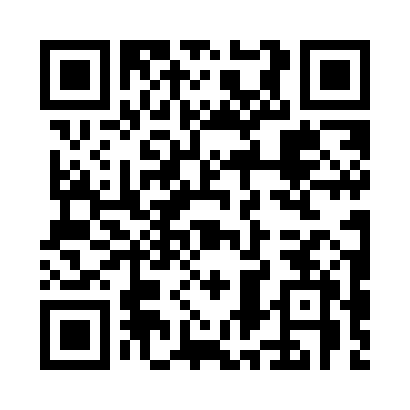 Prayer times for Gogrial, South SudanWed 1 May 2024 - Fri 31 May 2024High Latitude Method: NonePrayer Calculation Method: Egyptian General Authority of SurveyAsar Calculation Method: ShafiPrayer times provided by https://www.salahtimes.comDateDayFajrSunriseDhuhrAsrMaghribIsha1Wed4:335:5212:053:206:187:282Thu4:325:5212:053:216:187:283Fri4:325:5112:043:216:187:294Sat4:315:5112:043:216:187:295Sun4:315:5112:043:226:187:296Mon4:315:5012:043:226:187:297Tue4:305:5012:043:236:187:308Wed4:305:5012:043:236:187:309Thu4:305:5012:043:236:187:3010Fri4:295:4912:043:246:197:3011Sat4:295:4912:043:246:197:3112Sun4:285:4912:043:246:197:3113Mon4:285:4912:043:256:197:3114Tue4:285:4912:043:256:197:3115Wed4:285:4912:043:256:197:3216Thu4:275:4812:043:266:207:3217Fri4:275:4812:043:266:207:3218Sat4:275:4812:043:266:207:3319Sun4:275:4812:043:276:207:3320Mon4:265:4812:043:276:207:3321Tue4:265:4812:043:286:217:3422Wed4:265:4812:043:286:217:3423Thu4:265:4812:043:286:217:3424Fri4:265:4812:043:296:217:3525Sat4:255:4812:053:296:227:3526Sun4:255:4812:053:296:227:3527Mon4:255:4812:053:306:227:3628Tue4:255:4812:053:306:227:3629Wed4:255:4812:053:306:227:3630Thu4:255:4812:053:316:237:3731Fri4:255:4812:053:316:237:37